Modello 3Ministero dell’Istruzione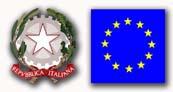 Ufficio Scolastico Regionale per la LombardiaIstituto Comprensivo “II Via Stelvio” - Cesano MadernoVia Stelvio, 18 - 20811 Cesano Maderno (MB)Tel. 0362/504610  - Fax 0362/540359  - c.m. MBIC8E2001 – c.f. 83011530157Codice Univoco Ufficio: UFS2H1e-mail: mbic8e2001@istruzione.it  sito WEB: www.ic2viastelvio.edu.itElenco nominativo alunni partecipanti e non partecipanti all'uscita didattica  / Visita guidata / Viaggio di istruzioneDestinazione: 	________________________________ Data:  _____________Docente referente dell'uscita: ___________________________________________ Classe ______ Sez ______ plesso __________________N°Cognome e Nomealunni partecipantiN°Cognome e Nome alunni partecipanti1142153164175186197208219221023112412251326N°Cognome e Nomealunni NON partecipantiMotivo12345